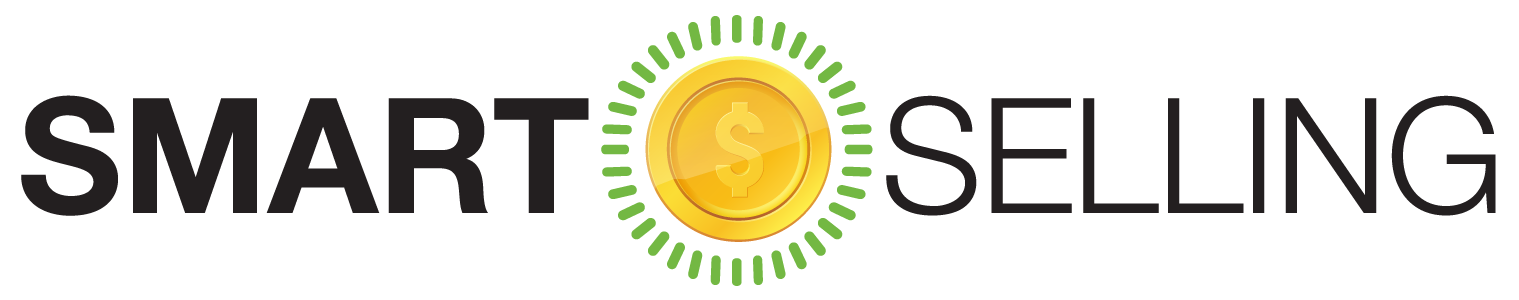 We need your feedback! Jot down what you want to have addressed at the next store meeting: your ideas, your suggestions, customer patterns that you have noticed (recurring complaints, requests, or comments). STORE MEETING AGENDADATETIMETopicSuggested by 